              A Note From Deacon Mark  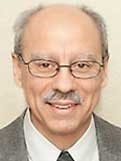 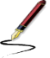 Today is the halfway mark of the Sundays of Lent. This Sunday is known as Laetare Sunday for the first word of the Entrance Antiphon Laetare (rejoice); it is a Sunday of joy! The celebrant has the option to wear rose-colored vestments. Since Lent is half over, now is the time to seek out and practice even more those corporal works of mercy: 1) Feed the hungry. (2) Give drink to the thirsty. (3) Clothe the naked. (4) Shelter the homeless. (5) Visit those in prison. (6) Comfort the sick. (7) Bury the dead. In being merciful to others, we will find God’s mercy for ourselves. Jesus tells us, “Be merciful, just as your Father is merciful” (Luke 6:35). Upon Further Reflection A man was driving down a country road and he noticed that there was a chicken running ahead of his car and keeping pace with it.  He looked at his speedometer and he was driving fifty miles an hour. So, he increased his speed to sixty, and then seventy miles an hour. But the chicken just sped up. Outrunning the car, it took a right turn into a small farm and disappeared behind the farmhouse. The man was so astonished by the performance of the chicken that he pulled into the farm and knocked on the farmhouse door. A farmer answered. The man said, “I don’t want to be bold, but do you know that you have a chicken that can run seventy miles per hour?” The farmer said, “Oh I have a lot of chickens who can do that. On this farm we breed three-legged chickens and they are very fast.” “Three-legged chickens,” said the man, “I never heard of that!  Why would you want a three-legged chicken?” “For very personal reasons,” said the farmer. “You see, I live here with my wife and my son and we all like drumsticks. And so, when we have a chicken dinner, we are always fighting over who is going to get the drumsticks. But, with a three-legged chicken each one of us has our own drumstick. There is peace in the family.” “That’s amazing!” said the man. “I never heard of a three-legged chicken. Are they good? What do they taste like?” The farmer shrugged his shoulders, “I have no idea. We haven’t been able to catch one yet.”In His Mercy, Deacon MarkThis weekend we take up our World’s Poor Collection benefiting the Catholic Campaign for Human Development, Catholic Relief Services, Peter’s Pence, and  the Solidarity Fund for the Church in Africa. Through this collection, you support programs that address the root causes of poverty and provide a sustainable future for those struggling across the globe. Take this opportunity to be a sign of mercy to our suffering brothers and sisters. Prayerfully consider how you can support this collection. Sunday Mass with Bishop David Ricken on WFRV Local 5All who are hospitalized or in an assisted living facility, Incarcerated, or otherwise physically unable to attend Mass in person are welcome to tune in for Sunday Mass with Bishop David Ricken every Sunday at 10:30 am on WFRV Channel 5. You can find and watch archived video of this week's Gospel & Homily from the TV Mass now by visiting.www.gbdioc.org/SundaytMassHomllyRice bowls are at the main entrance, please consider donating.Faith Formation News:Thank you, everyone for all the button donations!  Stayed tuned for our project! Please keep our students preparing to make their First Reconciliation in a couple of weeks, in your prayers.   God Bless, Faith Formation Team.Mark Your Calendar!!!Friday March 22nd @ 6:00 pm – There will be a Reconciliation service at St. Michaels, please join us in our Lenten journey to ask forgiveness form our Father. Thursday March 28th - Thursday of the Lord’s Supper will be March 28th at 5:00 pm at St. Anthony this year. Friday March 29th - Passion of the Lord/Good Friday is March 29th at 3:00 pm at St. Michael.Saturday March 30th - The Easter vigil will be at St. Anthonys this year on Saturday March 30th at 4:00 pm.Sunday June 23rd – St. Michael Church Festival 10:00 am - 3:00 pm. We need volunteers to head sub committees and volunteers in general. Please contact Dee Lyons at 715-584-4683 or the Church office at 715-799-3811. This is our biggest fundraiser for the Parish!March 10th, 2024Fourth Sunday of Lent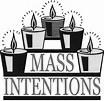 3/09-5:00 pm………….……Phyllis & Renee Caldwell3/10-9:00 am……………………………John Orlowski3/11………….…………….……….…………..No Mass3/12-8:00 am……………………….……Kelly Lightner3/13-8:00 am…………………………….Pray for Faith3/14-8:00 am…………………………Children in need3/15-8:00 am……………………...…….Richard Vigue3/16-5:00 pm ………….………….……Jim Kaquatosh3/17-9:00 am……………...……….…Roger SanapawWe are in need of daily Mass intentions. Please turn them in during collection or drop them off at the Parish office.St. Michael Parish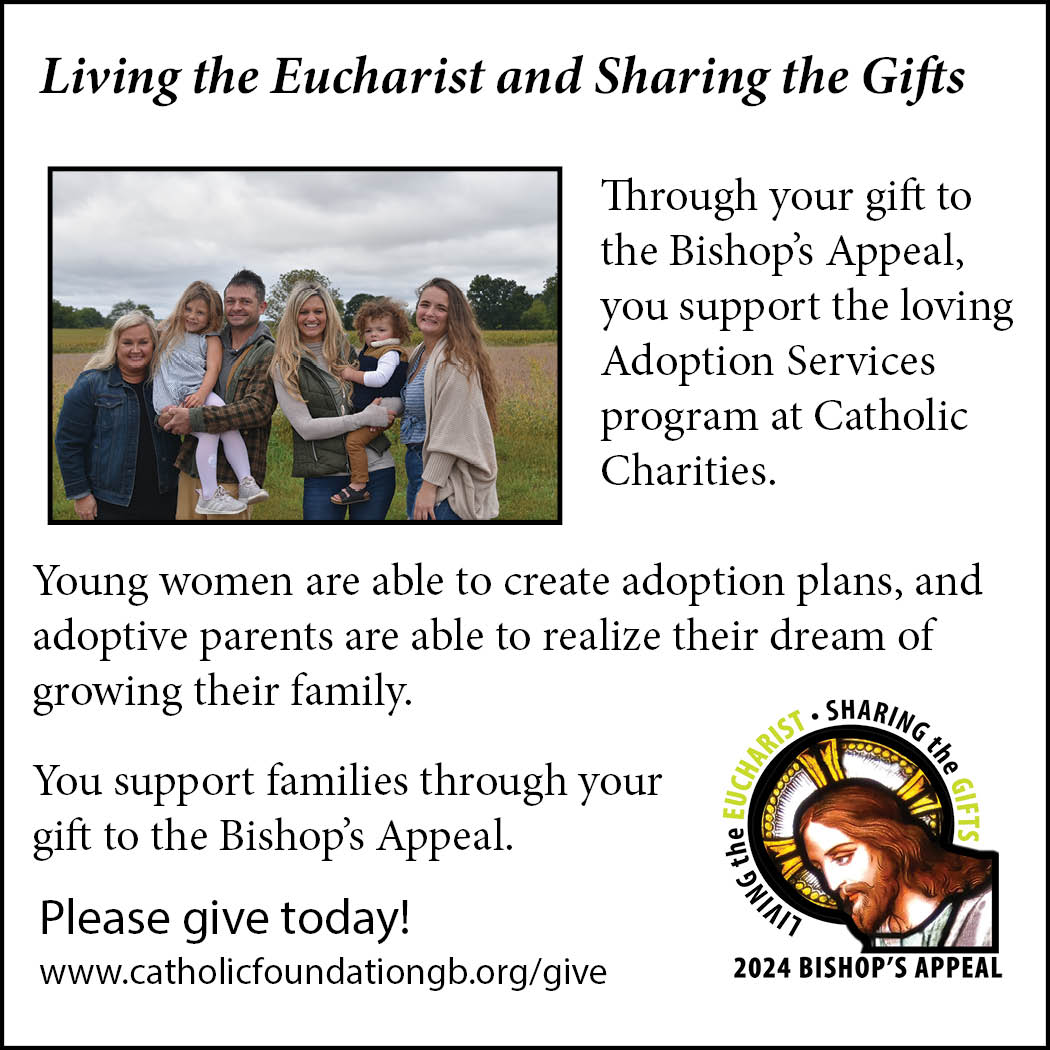 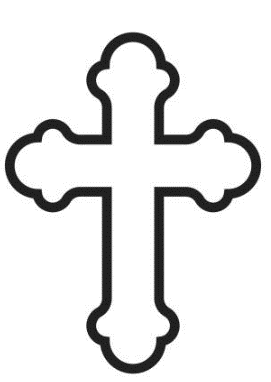 March 10th, 2024Fourth Sunday of Lent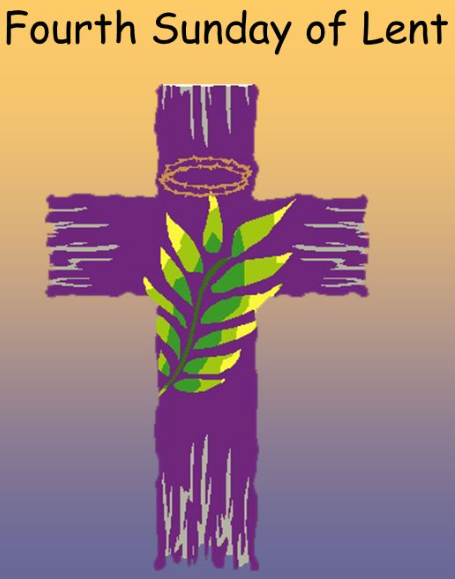 Anamehawikamek WelcomeST. MICHAEL CATHOLIC CHURCHPO Box 610, N816 State Highway 47-55,Keshena, WI 54135 - Phone: 715-799-3811Email: stmichaels@livingwaterslivingfaith.orgWebsite: stmichaelkeshena.com Find us on Facebook:  St. Michael’s ChurchMission Statement: St. Michael’s Christian Community, located on the Menominee Indian Reservation, is a diverse Christian community reaching out to all residents, learning, loving, sharing, and communicating with one another through the teachings and practices celebrated in the Mass & the holy sacraments of the Catholic Church by integrating sacred symbols and spiritual practices of the Menominee. KNIGHTS OF COLUMBUS: Third Tuesday of each month. The next meeting is March 19th, 2024 at 6:00 pm. Grand Knight Paul Marroquin 715-853-2414.HOLY HOUR: Holy hour will be Thursday April 4th, from 8:30–9:30 am.ANOINTING OF THE SICK: Individual arrangements can be made through the Parish Office.Sacrament of Baptism: Please contact parish office to register and make arrangements. MARRIAGE: Make arrangements with the Priest, six months prior to desired date.CONFIRMATION: Contact Anne Sulskis for information via email Sailkees@yahoo.comHELP! ! !We are still in need of another Eucharistic Minister or two for Sunday 9 AM Mass. We schedule around your availability and try to schedule people only once a month if possible. If you are interested in helping out, please let the Parish office know. We will train you!Pastoral Parish Council & Trustee ElectionThe Pastoral Parish Council has three terms opening in May. We are in need of candidates for the Council to serve three-year terms. There are also two Church Trustees opening, one three-year term & one one-year term. Please consider volunteering for one of these positions. Contact the Parish office if interested or want to learn more about these opportunities to serve St. Michael’s Parish. Thank you to Herb Kohl Philanthropies for a $200.00 donation to St. Michaels Food Pantry. Deadline for submitting information to the bulletin is 8:00 am Tuesday morningEucharistic MinistersSaturday, March 9th, 5:00 pmLector                            Eucharistic MinisterSunday March 10th, 9:00 am             Lector                          Eucharistic MinisterSaturday, March 16th, 5:00 pmLector                            Eucharistic MinisterSunday, March 17th, 9:00 amLector                            Eucharistic MinisterSaturday, March 23rd, 5:00 pmLector                            Eucharistic MinisterSunday, March 24th, 9:00 amLector                            Eucharistic MinisterFinancial Blessings March 2nd & 3rd  Thank you for supporting our ParishWish List 2024Advent Booklets-PD 11/15/2023…………….………….....$75.00Paschal Candles-PD 11/1/2023……………….…..….....$250.00Lent Booklets PD 03/07/2024……………..…………........$75.00        Copy Paper………………………………..……….…...….$300.00     Bulletin Paper………………………………..…………..…$300.00         Church Envelopes………………………......................…$400.00Altar Bread for 1 year……………………..…………….....$500.00         Missals/Song Books………………………..…..............$1,800.00Copier Expense…………….……………..……….....….$2,250.00Liturgical Supplies…………………………...….............$1,500.00Electric….…………………………..………..…............$12,000.00Heating Cost 1 year………………………..….….……$25,000.00 Hall Roof Replacement…………...…………..............$20,000.00Rectory Roof Replacement………………...………....$20,000.00Church Roof Replacement……………...............……$42,000.00